CAPÍTULO 1FUNDAMENTOS TEORICOS1.1 JUSTIFICACIONLa Institución Educativa JUANA RANGEL DE CUELLAR del municipio de Cúcuta, ofrece a la comunidad educativa (padres de familia, educadores, estudiantes, directivos, egresados y personal de apoyo) una "FORMACIÓN INTEGRAL Y PERMANENTE DEL INDIVIDUO", con tal fin se debe establecer normas, derechos y deberes que fomenten patrones concertados de convivencia social y ciudadana.De acuerdo con los parámetros establecidos en la Constitución Política de Colombia, en el artículo 68, establece que la dirección de los establecimientos educativos tienen la participación directa de la comunidad educativa, por lo tanto, se debe conformar los diferentes estamentos del gobierno escolar. Esta filosofía obedece a los nuevos lineamientos de la democracia colombiana participativa y solidaria. También en la Ley 1620, por el cual se crea el Sistema Nacional de Convivencia Escolar y formación para el ejercicio de los Derechos Humanos, la educación para la sexualidad y la prevención y mitigación de la violencia escolar y su Decreto Reglamentario 1965 del 11 de septiembre 2013.Con base a lo anterior, se deben crear estrategias para enfrentar los fenómenos de violencia, generar herramientas pedagógicas y de orden didáctico que promuevan la cultura de paz y el respeto por los Derechos Humanos, la solución pacífica de los conflictos y los procedimientos y protocolos para la atención de los casos de violencia escolar. El Manual de Convivencia debe hacer parte del Proyecto Educativo Institucional, este tiene como objetivo fundamental, la sensibilización del Estudiante en el cuidado del Medio Ambiente, la convivencia ciudadana, el respeto por la diversidad de género y la construcción de ciudadanía.Por otra parte, la Educación como proceso de cambio, debe propiciar en el estudiante la posibilidad de pensar analítica y críticamente, tener iniciativa y responsabilidad, afrontar con madurez la realidad de la vida y de actuar positivamente dentro de su comunidad en un ambiente de libertad, solidaridad, equidad, pertenencia y respeto; luego hay que establecer directrices de comportamientos que lo induzcan y lo estimulen para actuar adecuadamente en un medio social.    1.2 OBJETIVOS1.2.1. OBJETIVOS GENERALESFomentar la sana convivencia dentro de la Comunidad de La Institución Educativa JUANA RANGEL DE CUELLAR (docentes, directivos, alumnos, padres de familias, personal administrativo, egresados) a fin de que todos participen de la justicia, la igualdad, la honestidad, la equidad, el conocimiento, la libertad y la paz, logrando hacer de la Democracia participativa y solidaria, una práctica cotidiana.Dar a conocer el manual de convivencia, donde se presentan una serie de normas y acuerdos de orden pedagógico para cada uno de los miembros de la comunidad educativa, para que desde su rol puedan fortalecer la convivencia escolar.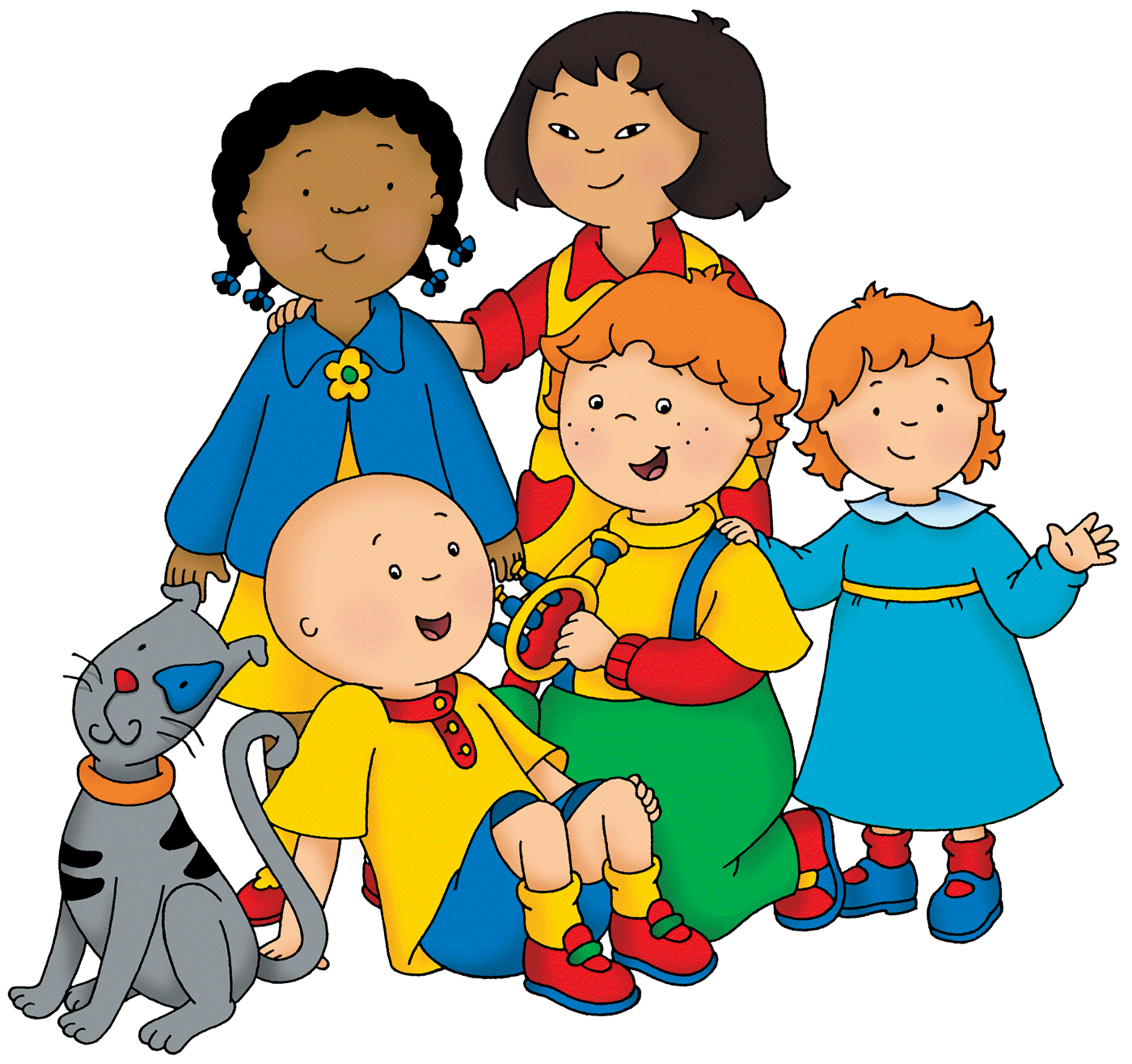 1.2.2. OBJETIVOS ESPECÍFICOSInculcar en los estudiantes las Normas de comportamiento que se establezcan en el presente Manual, para lograr que el estudiante valore las diferentes opiniones, experiencias, historias y el respeto a la confidencialidad como ejes centrales de la conducta del ser humano.Formar en la responsabilidad ciudadana y en los valores de: sociabilidad, solidaridad, cooperación, honestidad, libertad y conciencia crítica; para propiciar la justicia, el progreso socio-económico, cultural,  la protección del medio ambiente, el respeto por la diversidad de género y la construcción de ciudadanía. Contribuir al mejoramiento de la convivencia social en el educando como elemento básico para su desarrollo integral, para ello, debe escuchar activamente lo que otras personas tienen que decir e Intervenir para que los demás participantes tengan las mismas oportunidades de hablar.Comprometer al educando en la construcción y proyección de la buena imagen personal e institucional, llevándolo a mostrar sentido de pertenencia.1.3 CONCEPTOS BASICOS DE CONVIVENCIALa convivencia escolar se puede entender como la acción de vivir en compañía de otras personas en el contexto escolar y de manera pacífica y armónica. Se refiere al conjunto de relaciones que ocurren entre las personas que hacen parte de la comunidad educativa, el cual debe enfocarse en el logro de los objetivos educativos y su desarrollo integral.La convivencia escolar resume el ideal de la vida en común entre las personas que forman parte de la comunidad educativa, partiendo del deseo de vivir juntos de manera viable y deseable a pesar de la diversidad de orígenes (Mockus, 2002). Así mismo, ésta se relaciona con construir y acatar normas;contar con mecanismos de autorregulación social y sistemas que velen por su cumplimiento; respetar las diferencias; aprender a celebrar, cumplir y reparar acuerdos, y construir relaciones de confianza entre las personas de la comunidad educativa (Mockus, 2003).Sin embargo, aprender a convivir es un proceso que se debe integrar y cultivar diariamente en todos los escenarios de la escuela (Pérez-Juste, 2007). Se deben favorecer entonces ambientes de aprendizaje democráticos donde la participación y la construcción de identidad desde la diferencia sean centrales.Es así como el clima escolar positivo no se improvisa, se construye contando con la voz de estudiantes, docentes, docentes con funciones de orientación, personal administrativo, familias y directivos docentes.1.4 PARA QUE SIRVE EL MANUAL DE CONVIVENCIAEs una parte fundamental del Proyecto Educativo Institucional (PEI) en la cual se definen los derechos y obligaciones de todas las personas de la comunidad educativa con el fin de lograr una convivencia pacífica y armónica.El manual de convivencia es una herramienta en la que se consignan los acuerdos de la comunidad educativa para facilitar y garantizar la armonía en la vida diaria de los estamentos educativos. Es una herramienta pedagógica que define expectativas sobre la manera cómo deben actuar las personas que conforman la comunidad educativa, los recursos y procedimientos para dirimir conflictos, así como las consecuencias de incumplir los acuerdos (Chaux, Vargas, Ibarra &Minski, 2013).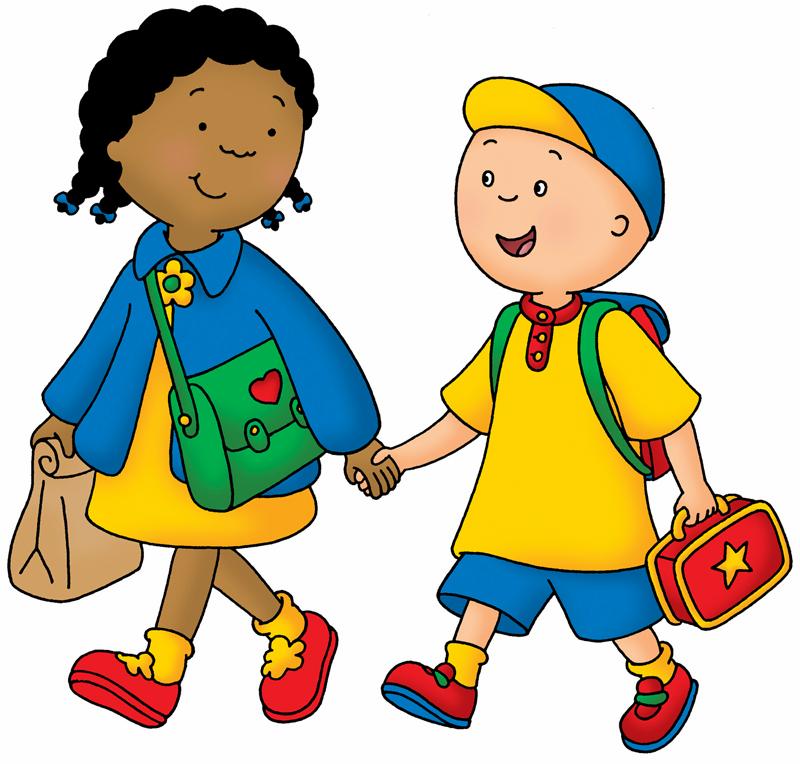 El manual de convivencia es el eje fundamental donde se establecen: los acuerdos, los pactos que se construyen con la participación de todas las personas que conforman la comunidad educativa. Entre sus principales objetivos se pueden nombrar:• Promover, garantizar y defender los derechos humanos (DDHH) y los derechos humanos sexuales y reproductivos (DHSR).• Establecer normas paras las funciones, deberes, comportamientos y actitudes pactados por la comunidad educativa entre sí y con el entorno escolar, de manera tal que se garantice el ejercicio de los derechos de todas las personas que la conforman.• Fortalecer procesos en torno a las medidas pedagógicas y alternativas de solución para las situaciones que afectan la convivencia escolar.1.5 ASPECTOS QUE NUTREN LA CONVIVENCIA ESCOLARLa corresponsabilidad es hacerse cargo de lo que sucede en el contexto. También es una forma de comprender que las relaciones humanas se producen en interacción responsable de muchas personas: cada quién aporta y responde en el manejo de cualquier situación. De esta manera quienes participan en la situación resuelven y responden, convirtiendo en colectivas las responsabilidades, entendidas como causa o solución.Los conflictos escolares deben ser resueltos a través del diálogo, establecido entre los miembros de la comunidad educativa, para una buena convivencia que enriquecen a las personas y favorecen la cohesión social, conocimiento mutuo, interdependencia, comunicación, solidaridad, cooperación, creatividad y trabajo. También el dialogo es una forma de encuentro que tiene la capacidad de generar cambios en la convivencia.    Desde el rol del estudiante, la convivencia escolar se puede fortalecer  aceptando que cada persona es diferente, por lo cual se ven los problemas y las posibles soluciones a estos, desde diversas perspectivas y opiniones no son iguales (aunque algunas veces concuerdan). En este orden de ideas si se  acepta, respeta y tolera la personalidad, actitudes y puntos de vista de los demás, se fortalece la convivencia escolar.Sumado a esto, la convivencia escolar se fortalece también a través de actividades o espacios socio-culturales, deportivos y teatrales, que incluyan a la población educativa con el fin de mantener la mente de los estudiantes fuera de conflictos y enfocados en actividades productivas y para que, al interactuar con otras personas, se dejen de lado las diferencias y se encuentren temas y gustos en común.El contexto familiar cumple un papel primordial en la regulación y control de los comportamientos pues, por medio del establecimiento de normas y límites, las familias permiten que sus integrantes identifiquen diversas maneras de comunicar sus intereses, necesidades, expectativas y emociones. Las familias son uno de los primeros espacios de socialización, por lo tanto, es en la interacción con sus diferentes integrantes que las personas construyen las primeras concepciones y explicaciones acerca de la convivencia, el ejercicio de los DDHH y la sexualidad.En la convivencia escolar el rol del docente está enfocado en vivenciar las competencias ciudadanas, las cuales se desarrollan en la práctica. El clima escolar y el clima de aula son coherentes con estas habilidades, necesarias para convivir en paz, participar y valorar las diferencias. Específicamente, el clima de aula se refiere a la calidad de las relaciones entre docentes y estudiantes y a la atmósfera de trabajo. 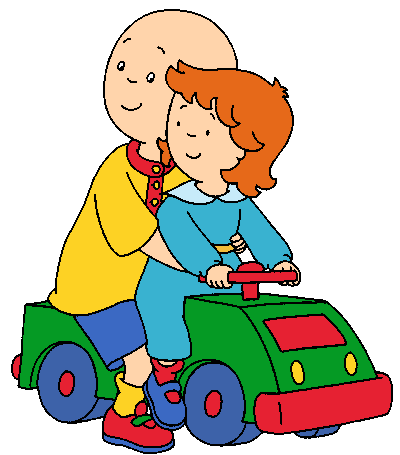 El liderazgo de los directivos docentes es fundamental para el fortalecimiento de la convivencia escolar, este le permitirá realizar su labor desde una postura coherente con la corresponsabilidad y el trabajo colaborativo de manera que, sin importar la acción específica que esté desarrollando, genere relaciones en el establecimiento educativo que promuevan una convivencia escolar compatible con los principios de la sociedad democrática.Otros factores que se deben tener en cuenta para la sana convivencia son: el respeto, la afabilidad, la inteligencia, la educación, el trabajo en equipo, la corrección de prejuicios, la paciencia, la alteridad, la veracidad, la justicia, la solidaridad y la honestidad.  Componentes de la Ruta de Atención Integral para la Convivencia Escolar.Antes de empezar a describir cada uno de los componentes, es necesario que para poder utilizar de manera pertinente la Ruta de Atención Integral en el EE se realice una lectura de contexto de lo que ocurre en los espacios escolares en términos de convivencia, y ejercicio de los DDHH y DHSR. Es decir, que cada EE se acerque y entienda la realidad que lo rodea, como fundamento para la toma de decisiones de una manera reflexiva y consiente de las implicaciones que una decisión puede tener en la vida de las personas que conforman la comunidad educativa.Este proceso debe contar con la participación de toda la comunidad educativa con el fin de poder tener una imagen clara de las potencialidades y dificultades que ocurren en cada EE sobre los temas de interés.Al tener este ejercicio, el cual es realizado por la gran mayoría de los EE en su proceso de mejoramiento continuo, se podrán tomar decisiones más claras de la manera como se debe implementar la Ruta de Atención Integral a partir de sus componentes y acciones.Lugar de articulación.En la guía pedagógica “Manual de convivencia” encuentra recomendaciones para realizar la lectura de contexto. Así mismo, en la guía pedagógica “Convivencia y derechos sexuales y reproductivos en la escuela” puede profundizar sobre este tema para enriquecer el ejercicio. Adicionalmente, en el espacio virtual de Ciudadanía Activa, encontrará otras herramientas para enriquecer este proceso.1. Promoción.Cuando se habla de promoción es útil buscar respuesta a estas preguntas: ¿a qué se refiere el promover la convivencia escolar?, ¿qué estrategias pedagógicas y qué prácticas educativas se deben potenciar?, y ¿cómo lograr un clima escolar propicio para el aprendizaje y donde se promueva el ejercicio de los DDHH, DHSR y la formación para el ejercicio de la ciudadanía?¿Qué es la promoción?En general, se entiende promoción como la ejecución de acciones que provocan que algo suceda:Promocionar es la acción de movilizar al colectivo social hacia el logro de un propósito de nivel superior.Puede entenderse también como la acción de impulsar, fomentar y dinamizar orientándose hacia el desarrolloEn ese sentido, el artículo 30 de la Ley 1620 de 2013 determina que el componente de promoción se centra en el desarrollo de competencias ciudadanas y el ejercicio de los DDHH y DHSR, determina la calidad del clima escolar y define los criterios de convivencia escolar.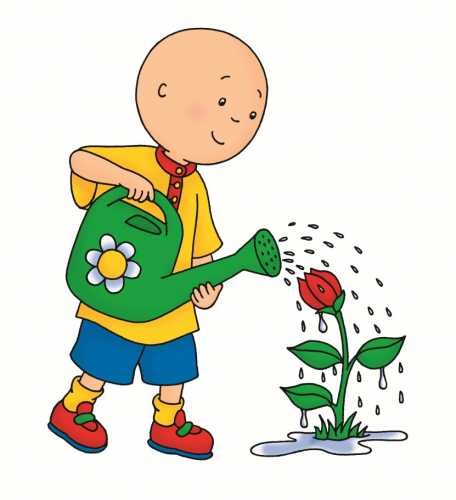 ¿Cuáles son las actividades de promoción?1. Movilización de personas y formas de pensar: esta es una actividad transversal a las otras acciones de promoción. Se trata de un proceso que motiva a un colectivo social hacia el logro de un propósito superior considerado significativo y muy importante. Como proceso, se trata de actividades secuenciales y progresivas. Como proceso colectivo, implica producir un encuentro entre diversas personas que, mediante el diálogo, definen un interés común y establecen e implementan una forma coordinada para lograr un propósito.2. Formulación de políticas institucionales: la formulación de políticas institucionales para la convivencia y el ejercicio de los DDHH y DHSR es un ejercicio colectivo. Se trata de establecer acuerdos y consensos sobre el sentido, el concepto y los escenarios de estos temas. Dichos acuerdos deben favorecer el bienestar de todas las personas de la mano con el PEI.3. Desarrollo de iniciativas y proyectos: una estrategia específica para realizar procesos de movilización social que respondan a la formulación de políticas institucionales, es el desarrollo de iniciativas y proyectos que busquen el desarrollo de competencias ciudadanas y el ejercicio de los DDHH y DHSR. En los EE esto se traduce en los proyectos pedagógicos transversales y los proyectos para el desarrollo de competencias ciudadanas.Al desarrollar las tres actividades antes mencionadas se está dando respuesta a lo que debe hacer un EE  en el componente de promoción, según el artículo 36 del Decreto 1965 de 2013.2. PrevenciónCuando se habla de prevención, es útil responder a estas preguntas: ¿cómo cuidar la convivencia considerando las condiciones del contexto en que se encuentra la comunidad educativa?, ¿cuáles son las situaciones que afectan la convivencia escolar y el ejercicio de los DDHH y DHSR?, ¿qué acciones pueden ser útiles o efectivas en el EE para evitar la emergencia o la repetición de situaciones que afectan la convivencia?¿Qué es prevención?La prevención se entiende como la preparación y disposición que se hace anticipadamente para evitar un riesgo. En el marco del Decreto 1965 de 2013 se considera que la prevención busca intervenir oportunamente en dinámicas y comportamientos que podrían afectar el ejercicio de los DDHH, DHSR y la convivencia escolar. Es decir, usted adelantará acciones de prevención identificando e interviniendo sobre factores que motivan la ocurrencia de sucesos o que pueden facilitar su repetición.Es así como las acciones de prevención intervienen sobre factores o situaciones que amenazan el ejercicio de los DDHH, de manera que los episodios de vulneración (violencia, discriminación, inequidad, acoso, agresión, censura, autoritarismo, etc.) no escalen y se repitan hasta convertirse en dinámicas relacionales dentro de la comunidad educativa. Lo anterior, para evitar que lleguen a configurar la identidad de las personas que conforman la comunidad educativa o ser parte de la caracterización del contexto.¿Cuáles son las actividades de prevención?Las actividades que conforman este componente hacen parte del proceso continuo de formación para el desarrollo integral de estudiantes, docentes y demás personas que forman parte de la comunidad educativa. En general, tienen las siguientes características: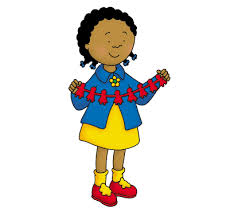 • Disminuir, en las relaciones cotidianas, el impacto negativo de las condiciones del con texto económico, social, cultural y familiar.• Se orientan a los factores y situaciones que afectan a estudiantes. Además, tienen en cuenta las condiciones de las diferentes personas que conforman la comunidad educativa y el entorno social, cultural, económico y político.• Deben estar articuladas con las dinámicas cotidianas del EE sobre las que se puede actuar para mitigar las posibilidades de que, en el manejo de conflictos y la convivencia con las diferencias, terminen en dinámicas de enfrentamiento y vulneración de derechos.• Incluyen una formación docente, especialmente en lo que se refiere al manejo del aula y las estrategias pedagógicas, en la que se promueva la transformación de las relaciones cotidianas entre las personas que asumen diferentes roles: dinámicas entre docentes y directivas docentes, entre familias y docente, etc. Esta acción corresponde o se debe desarrollar también en el componente de promoción.De esta forma, se proponen tres actividades con el fin de brindar orientaciones para que los EE puedan desarrollar estrategias de prevención en el marco del Decreto 1965 de 2013:1. Identificación de factores de riesgo y protección: una actividad fundamental para el componente de prevención es poder identificar los factores de riesgo y protección asociados a las situaciones que afectan la convivencia escolar y el ejercicio de los DDHH y DHSR. Los factores de riesgo pueden entenderse como rasgos o características de la persona, las relaciones o el contexto que aumentan la probabilidad de que ocurra una situación que afecta la convivencia escolar. Los factores de protección pueden entenderse como situaciones o características que aumentan la probabilidad de que una persona o grupo no se involucre en situaciones que afectan la convivencia escolar. Dicha identificación servirá para aportar elementos en la toma de decisiones del EE sobre la manera cómo diseñar e implementar los protocolos de atención.2. Construcción de estrategias pedagógicas: de manera articulada con el componente de promoción, es necesario que la comunidad educativa diseñe, implemente y evalúe estrategias pedagógicas que mitiguen las situaciones que afectan la convivencia escolar y el ejercicio de los DDHH y DHSR. Estas acciones necesariamente deberán involucrar a las familias y aprovechar las oportunidades de trabajo intersectorial.3. Comunicación y manejo de la información: es muy importante definir estrategias y pautas de comunicación que establezcan un direccionamiento claro para todas las manifestaciones oficiales sobre la convivencia. Lo anterior, con el ánimo de que toda la comunidad educativa se integre a las acciones que se ponen en marcha para la mitigación de los factores que afectan la convivencia escolar y el ejercicio de los DDHH y DHSR.3. AtenciónCuando se habla de atención es útil buscar respuesta a estas preguntas: ¿qué debe hacer un EE cuando se presenta una situación que afecta la convivencia y los DDHH y DHSR?, ¿cuáles son los casos donde se deben activar rutas intersectoriales?, ¿todas las situaciones debe resolverse en el Comité Escolar de Convivencia?¿Qué es atención?Se refiere a atender, prestar atención con especial cuidado. En el marco de la Ley 1620 de 2013 el componente de atención orienta todas aquellas acciones que se realizan para asistir oportuna y pedagógicamente a las personas que conforman la comunidad educativa, frente a las situaciones que afectan la convivencia escolar y el ejercicio de los DDHH y DHSR.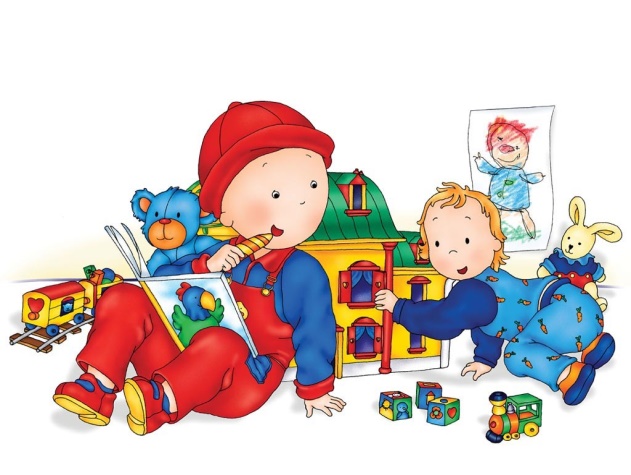 Significa que la Ley de Convivencia Escolar requiere que se aplique una perspectiva pedagógica en el manejo de las situaciones que afectan la convivencia escolar. ¿Qué es una perspectiva pedagógica con especial cuidado? Es propiciar la reconstrucción de la situación en un ambiente de diálogo, de respeto, cuidado y reconocimiento a las personas involucradas. Significa generar opciones para restituir el estado de las cosas, significa mitigar las inconformidades o daños que resultan de la situación.Atender es solucionar mediante el manejo de la situación, facilitar escenarios y acciones donde la comunidad educativa pueda responder propositivamente ante situaciones que afecten la convivencia, la participación y las relaciones entre las personas que conforman la comunidad educativa. Estas acciones pueden ser de tipo pedagógico, didáctico y normativo.La atención suele enmarcarse sobre lo inmediato: siempre parece acuciante dar solución rápida a situaciones que afectan la convivencia escolar. La consecuencia de esa actitud es que no se dedica el tiempo requerido al manejo apropiado de la situación.Al contrario de esto, una atención pedagógica con especial cuidado indagará por lo ocurrido con las personas implicadas y establecerá una solución que recomponga la situación en circunstancias que dejen satisfechas a las personas, de manera que se evita repetición y escalamiento de la situación.Antes de describir las actividades que conforman el componente de atención, es necesario plantear algunas precisiones sobre dos temas fundamentales que se proponen en el Decreto 1965 de 2013 y que definen las acciones correspondientes: la clasificación de las situaciones que afectan la convivencia escolar y el ejercicio de los DDHH y DHSR; y el diseño y activación de los protocolos para la atención oportuna e integral.4. SeguimientoCuando se habla de seguimiento es útil responder estas preguntas: ¿para qué sirve el seguimiento en la Ruta de Atención Integral?, ¿qué estrategias se pueden utilizar para llevar a cabo acciones de verificación y monitoreo?, ¿cuál es la relación entre seguimiento y evaluación?, ¿de qué manera el seguimiento retroalimenta los otros componentes de la ruta?¿Qué es seguimiento?Como todo sistema, el Sistema Nacional de Convivencia Escolar debe contar con mecanismos para evaluarse, monitorearse y resolver situaciones que obstaculicen su marcha. Deben existir mecanismos para introducir al sistema datos para su retroalimentación. Este proceso de generación y análisis de información se conoce como componente de seguimiento.En estos términos, el componente de seguimiento se define como el mecanismo para comprobación y análisis de las acciones de la Ruta de Atención Integral, especialmente el registro y seguimiento de las situaciones tipo II y III, tal como se define en el artículo 48 del Decreto 1965 de 2013.El seguimiento debe buscar razones y proveer retroalimentación, hacer sugerencias y proponer soluciones.En otras palabras, se refiere a una labor analítica y reflexiva que se da en tres niveles: verificar, monitorear y retroalimentar las acciones de la ruta en cada uno de los componentes.La verificación se da en términos de la comprobación de la ejecución efectiva de todas las acciones de promoción, prevención y atención señaladas en el Decreto 1965 de 2013; el monitoreo se traduce en un ejercicio constante y regular de registro y sistematización de las acciones realizadas para capitalizar aprendizajes en la aplicación efectiva de la ruta, y la retroalimentación propone ajustes y transformaciones de las acciones de los componentes.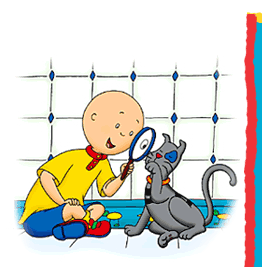 ¿Cuál es la clasificación de las situaciones que afectan la convivencia escolar?Para facilitar la atención y tener claridad en las acciones que se deben realizar para manejar las situaciones, la Ley 1620 de 2013 y su decreto reglamentario plantean tres tipos de situaciones. Esta clasificación debe guiar la construcción de protocolos de atención y facilitar el actuar de la escuela.Situación tipo I. Corresponden a este tipo los conflictos manejados inadecuadamente y aquellas situaciones esporádicas que inciden negativamente en el clima escolar, y que en ningún caso generan daños al cuerpo o a la salud física o mental (Decreto 1965 de 2013, artículo 40).Cuando los conflictos no son resueltos de manera constructiva, pueden dar lugar a hechos que afectan la convivencia escolar como altercados, enfrentamientos o riñas entre dos o más personas de la comunidad educativa. Estas situaciones se pueden presentar en el desarrollo cotidiano de las actividades del aula, en las horas de descanso, en las reuniones, etc.Las situaciones de tipo I deben ser atendidas dentro de la escuela de manera inmediata para evitar que escalen. Las personas que conforman la comunidad educativa son los llamados a apoyar la atención.Situaciones tipo II. Corresponden a este tipo las situaciones de agresión escolar, acoso escolar y ciberacoso, que no presenten revista las características de la comisión de un delito y que cumplan con cualquiera de las siguientes particularidades: a) Que se presenten de manera repetida o sistemática. b) Que causen daños al cuerpo o a la salud (física o mental) sin generar incapacidad alguna para cualquiera de las personas involucradas (Decreto 1965 de 2013, artículo 40).Para la atención de estas situaciones se requiere la actuación de la comunidad educativa y en algunos casos de otras entidades, por ejemplo, en casos de afectación al cuerpo o a la salud física o mental de las personas involucradas o cuando sean necesarias medidas de restablecimiento de derechos.Situaciones tipo III. Corresponden a este tipo las situaciones de agresión escolar que sean constitutivas de presuntos delitos contra la libertad, integridad y formación sexual, referidos en el Título IV del Libro 11 de la Ley 599 de 2000, o que constituyen cualquier otro delito establecido en la ley penal colombiana vigente (Decreto 1965 de 2013, artículo 40).Requieren que la atención sea brindada por entidades externas al establecimiento educativo (por ejemplo, Policía de Infancia y Adolescencia, ICBF, sector salud, etc.).Funciones del COCOE (comité de convivencia escolar)Son funciones del comité:a.	Identificar, documentar, analizar y resolver los conflictos que se presenten entre docentes y estudiantes, directivos y estudiantes, entre estudiantes y entre docentes.b.	Liderar en los establecimientos educativos acciones que fomenten la convivencia, la construcción de ciudadanía, el ejercicio de los derechos humanos, sexuales y reproductivos y la prevención y mitigación de la violencia escolar entre los miembros de la comunidad educativa.c.	Promover la vinculación de los establecimientos educativos a estrategias, programas y actividades de convivencia y construcción de ciudadanía que se adelanten en la región y que respondan a las necesidades de su comunidad educativa.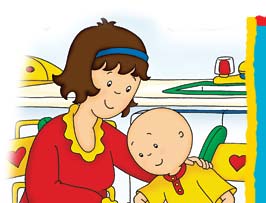 d.	Convocar a un espacio de conciliación para la resolución de situaciones conflictivas que afecten la convivencia escolar, por solicitud de cualquiera de los miembros de la comunidad educativa o de oficio cuando se estime conveniente en procura de evitar perjuicios irremediables a los miembros de la comunidad educativa. El estudiante estará acompañado por el padre, madre de familia, acudiente o un compañero del establecimiento educativo.e.	Activar la Ruta de Atención Integral para la Convivencia Escolar definida en el artículo 29 de esta Ley, frente a situaciones específicas de conflicto, de acoso escolar, frente a las conductas de alto riesgo de violencia escolar o de vulneración de derechos sexuales y reproductivos que no pueden ser resueltos por este • comité de acuerdo con lo establecido en el manual de convivencia, porque trascienden del ámbito escolar, y revistan las características de la comisión de una conducta punible, razón por la cual deben ser atendidos por otras instancias o autoridades que hacen parte de la estructura del Sistema y de la Ruta.f.	Liderar el desarrollo de estrategias e instrumentos destinados a promover y evaluar la convivencia escolar, el ejercicio de los derechos humanos sexuales y reproductivos.g.	Hacer seguimiento al cumplimiento de las disposiciones establecidas en el manual de convivencia, y presentar informes a la respectiva instancia que hace parte de la estructura del Sistema Nacional De Convivencia Escolar y Formación para los Derechos Humanos, la Educación para la Sexualidad y la Prevención y ' Mitigación de la Violencia Escolar, de los casos o situaciones que haya conocido el comité. 8. Proponer, analizar y viabilizar estrategias pedagógicas que permitan la flexibilización del modelo pedagógico y la articulación de diferentes áreas de estudio que lean el contexto educativo y su pertinencia en la comunidad para determinar más y mejores maneras de relacionarse en la construcción de la ciudadanía.FUNCIONES DEL RECTORSe encuentran establecidas en el decreto 1860 de1994, en su artículo 25 y en la Ley 715 de 2001, en su artículo 10. Además se tendrán en cuenta las siguientes: 1. Representar legalmente el plantel. 2. Restablecer criterios para dirigir la Institución de acuerdo con las normas  vigentes.3. Dirigir y supervisar las actividades de bienestar y proyección a la comunidad. 4. Supervisar el desarrollo de las actividades académicas y administrativas del plantel. 5.  Ordenar el gasto del plantel. 6.  Administrar los bienes del plantel. 7.  Conceder permiso al personal docente y administrativo con sujeción a la ley. 8.  Dictar por medio de Resoluciones todas las disposiciones que estime conveniente para el buen funcionamiento del Colegio. 9.  Firmar con la secretaria del plantel los certificados de estudio, actas de grado, validaciones, recuperaciones y diplomas. 10. Hacer cumplir el calendario escolar. 11. Cumplir y hacer cumplir la jornada de trabajo. 12. Distribuir el personal bajo su dirección de acuerdo con las características, necesidades y funciones propias de su cargo. 13. Asignar la carga académica de los docentes de la Institución. 14. Aplicarle a los docentes el Proceso Disciplinario a que haya lugar, según el Estatuto Docente y el Código Disciplinario Único. 15. Comunicar a la Secretaría de Educación los textos adoptados. 16. y las demás funciones que se requiera en el desempeño Institucional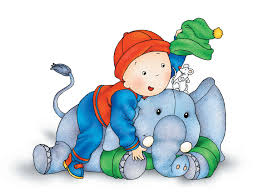 FUNCIONES DE LOS DOCENTES: 1. Participar en la elaboración del planeamiento y programación de actividades  del área respectiva. 2. Programar y organizar las actividades de aprendizaje en los grados, alumnos y áreas a su cargo, de acuerdo con los criterios establecidos en la programación a nivel del área. 3. Dirigir y orientar las actividades de los alumnos para lograr el desarrollo de su personalidad y darles tratamiento y ejemplo formativo. 4. Colaborar con la formación y disciplina en los actos de comunidad y desfiles, como también participar en la realización de actividades complementarias. 5. Controlar y evaluar la ejecución de las actividades del proceso de enseñanza. 6. Aplicar oportunamente en coordinación con el rector o el coordinador académico, las estrategias metodológicas a que dé lugar el análisis de los resultados de la evaluación. 7. Presentar al rector o al coordinador académico informe del rendimiento de los alumnos a su cargo, al término de cada uno de los períodos de evaluación, certificando las calificaciones con su firma. 8. Participar en la administración de los alumnos conforme a lo que determina el reglamento de la institución y presentar los casos especiales a la coordinación de convivencia social, al director de grupo y/o al asesor psicológico para su tratamiento. 9. Presentar periódicamente informe a la rectoría de las actividades propias de su cargo. 10. Dictar clases y recibir la dirección de grupo, según lo estipule el rector. 11. Participar en los comités en que sea requerido. 12.	Cumplir la jornada laboral y la asignación académica de acuerdo con las normas vigentes. 13. Cumplir los turnos de disciplina que la sean asignados. 14. Participar en los actos de comunidad y asistir a las reuniones convocadas por las directivas del plantel. 15. Responder por el uso adecuado, mantenimiento y seguridad de los equipos y materiales confiados a su manejo. 16. Desarrollar las actividades lúdicas que le sean asignadas a juicio del consejo directivo. 17. Cumplir las demás funciones que sean asignadas de acuerdo con la naturaleza del cargo. PARÁGRAFO: Además de las anteriores funciones les corresponde a los directores de grupo cumplir con lo siguiente: l. Participar en el planeamiento y programación de la administración de los alumnos teniendo en cuenta sus condiciones socioeconómicas y características personales. 2. Ejecutar el programa de inducción del grupo confiado a su dirección. 3. Ejecutar acciones de carácter formativo y hacer seguimiento de los logros o dificultades presentadas por los estudiantes. 4. Orientar a los alumnos en la JUANA RANGEL DE CUELLAR de decisiones sobre su comportamiento y aprovechamiento académico en coordinación con los servicios de bienestar. 5. Promover el análisis de las situaciones conflictivas de los alumnos y lograr en coordinación con otros estamentos las soluciones pertinentes. 6. Establecer comunicación permanente con los profesores y padres de familia o acudientes para la coordinación de la acción educativa. 7. Diligenciar las fichas de registro, control y seguimiento de los alumnos del grupo a su cargo cada periodo académico, en coordinación con los servicios de bienestar. 8. Participar en los programas de bienestar para los estudiantes del grupo a su cargo. 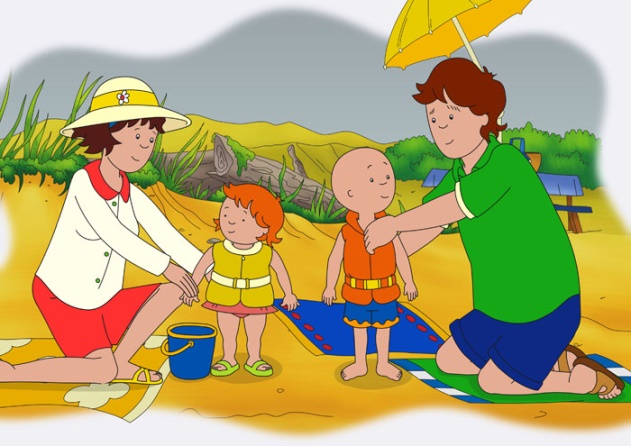 9. Rendir periódicamente informe a rectoría de las actividades y programas realizados. 10. Estar pendiente de la conservación del buen estado de los muebles, tablero, paredes y decoración del aula en donde funciona su grupo. 11. Responder por el aseo del salón de su grupo. 12. Suspender a los alumnos de su grupo, hasta dos días, cuando su comportamiento lo amerite. 13. Entregar los boletines de calificaciones a los padres de familia al finalizar cada periodo. 14. Organizar su grupo en hileras para las reuniones generales y actos comunitarios. Estar pendiente de su disciplina en ellos. 15. Y todas las actividades que se le designen por parte de los administrativos buscando siempre el bienestar de la Institución Educativa. FUNCIONES DE LOS PADRES DE FAMILIA. 1. Proporcionar (dotar) a su hijo o acudido los útiles escolares y demás material que requiera para su trabajo académico. 2. Reparar los daños ocasionados por el alumno a sus compañeros o al plantel. 3. Cubrir oportunamente el pago de las obligaciones con el plantel por servicios educativos como la matrícula y otros. 4. Asistir a las reuniones ordinarias y extraordinarias convocadas por la institución para beneficio de la comunidad educativa del plantel. 5. Presentarse al establecimiento cuando las directivas o profesores lo requieran. 6. Hacerse responsable del comportamiento del alumno fuera del plantel. 7. En caso de retiro de la Institución es la persona indicada para firmar la cancelación de la matrícula. 8. Cumplir con las obligaciones de acuerdo a la Ley 1098 de 2006 FUNCIONES DEL COMITÉ ESCOLAR DE CONVIVENCIASon funciones del comité:a.	Identificar, documentar, analizar y resolver los conflictos que se presenten entre docentes y estudiantes, directivos y estudiantes, entre estudiantes y entre docentes.b.	Liderar en los establecimientos educativos acciones que fomenten la convivencia, la construcción de ciudadanía, el ejercicio de los derechos humanos, sexuales y reproductivos y la prevención y mitigación de la violencia escolar entre los miembros de la comunidad educativa.c.	Promover la vinculación de los establecimientos educativos a estrategias, programas y actividades de convivencia y construcción de ciudadanía que se adelanten en la región y que respondan a las necesidades de su comunidad educativa.d.	Convocar a un espacio de conciliación para la resolución de situaciones conflictivas que afecten la convivencia escolar, por solicitud de cualquiera de los miembros de la comunidad educativa o de oficio cuando se estime conveniente en procura de evitar perjuicios irremediables a los miembros de la comunidad educativa. El estudiante estará acompañado por el padre, madre de familia, acudiente o un compañero del establecimiento educativo.e.	Activar la Ruta de Atención Integral para la Convivencia Escolar definida en el artículo 29 de esta Ley, frente a situaciones específicas de conflicto, de acoso escolar, frente a las conductas de alto riesgo de violencia escolar o de vulneración de derechos sexuales y reproductivos que no pueden ser resueltos por este • comité de acuerdo con lo establecido en el manual de convivencia, porque trascienden del ámbito escolar, y revistan las características de la comisión de una conducta punible, razón por la cual deben ser atendidos por otras instancias o autoridades que hacen parte de la estructura del Sistema y de la Ruta.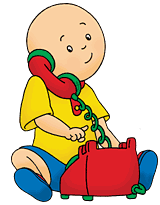 f.	Liderar el desarrollo de estrategias e instrumentos destinados a promover y evaluar la convivencia escolar, el ejercicio de los derechos humanos sexuales y reproductivos.g.	Hacer seguimiento al cumplimiento de las disposiciones establecidas en el manual de convivencia, y presentar informes a la respectiva instancia que hace parte de la estructura del Sistema Nacional De Convivencia Escolar y Formación para los Derechos Humanos, la Educación para la Sexualidad y la Prevención y ' Mitigación de la Violencia Escolar, de los casos o situaciones que haya conocido el comité. 8. Proponer, analizar y viabilizar estrategias pedagógicas que permitan la flexibilización del modelo pedagógico y la articulación de diferentes áreas de estudio que lean el contexto educativo y su pertinencia en la comunidad para determinar más y mejores maneras de relacionarse en la construcción de la ciudadanía.CAPÍTULO 2DERECHOS, DEBERES Y PACTOSDERECHOSEDUCATIVOS- Todos los estudiantes tienen derecho a recibir una educación integral de calidad.- Todos los estudiantes tienen derecho a ser evaluados oportunamente y a ser escuchadas sus reclamaciones.- Todos los estudiantes tienen derecho a conocer los resultados de su proceso evaluativo.DE IDENTIDAD- Todos los estudiantes tienen derecho al libre desarrollo de su identidad.- Todos los estudiantes tienen derecho a desarrollar espacios que les permitan expresarse libremente.DE PROTECCION- Todos los estudiantes tienen derecho a la protección de su integridad física sicológica y emocional, dentro y fuera de la institución.- Todos los estudiantes  tienen derecho a recibir clases en un ambiente propicio, digno y seguro.AFECTIVOS- Todos los estudiantes tienen derecho a ser aceptados y recibir un trato justo y digno por parte de la comunidad educativa.- Todos los estudiantes tienen derecho a crecer en un ambiente afectivo, de amor, respeto, comprensión y diálogo que permitan su desarrollo biopsicoafectivo.SALUDABLES- Todos los estudiantes tienen derecho a recibir sus clases en un ambiente, limpio, saludable y armónico, a ser instruidos en los hábitos y estilos de vida saludable, permitiendo la adquisición de alimentos saludables dentro de la institución.- Todos los estudiantes tienen derecho a recibir atención médica y alimentación adecuada.- Todos los estudiantes tienen derecho a ser vinculados a las campañas de promoción y prevención de salud.DE AUTO-ESTIMA- Todos los estudiantes tienen derecho a ser fortalecidos en su proceso de construcción de su autoestima.- Todos los estudiantes tienen derecho a recibir un trato que no vulnere su dignidad.ANTIVIOLENCIA- Todos los estudiantes tienen derecho a crecer en un ambiente libre de violencia y maltrato físico y emocional.- Todos los estudiantes tienen derecho a ser protegidos ante cualquier vulneración de los derechos que atenten contra su integridad física y moral.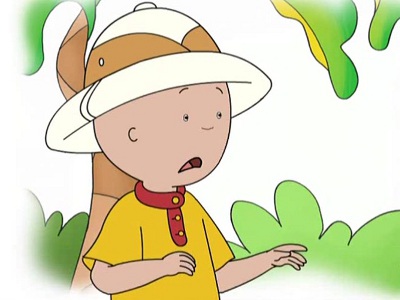 ECOLOGICOS- Todos los estudiantes tienen derecho a recibir formación que propenda por el cuidado del medio ambiente.- Todos los estudiantes tienen derecho a participar en las campañas de promoción y prevención del cuidado del medio ambiente.DE CONVIVENCIA CIUDADANA- Todos los estudiantes tienen derecho a que su opinión sea escuchada y respetada.- Todos los estudiantes tienen derecho a no ser discriminados por sus creencias, ideologías, raza, y género.- Todos los estudiantes tienen derecho a la formación en valores morales, éticos, culturales, espirituales y físicos. DE COMPORTAMIENTO- Todos los estudiantes tienen derecho a crecer en un ambiente donde se respeten las normas de comportamiento social.- Todos los estudiantes tienen derecho a contribuir con el establecimiento de los patrones de convivencia.DE PRESENTACION PERSONAL- Todos los estudiantes tienen derecho a portar los uniformes de la institución, de manera digna, ejemplar, dentro y fuera de la institución.- Todos los estudiantes tienen derecho a desarrollarse dentro de un ambiente, en la que los accesorios de sus compañeros no pongan en riesgo, la integridad física y moral del mismo.- Todos los estudiantes tienen derecho a portar orgullosamente su uniforme mostrando así su sentido de pertenencia con la institución.DE PUNTUALIDAD Y ASISTENCIA- Todos los estudiantes tienen derecho a que las clases inicien puntualmente.- Todos los estudiantes tienen derecho a asistir oportunamente a las actividades programadas por la institución.- Todos los padres de familia y acudientes, tienen derecho a asistir a las reuniones y actividades programadas por la institución.SEXUALES Y REPRODUTIVOS- Todos los estudiantes tienen derecho a que su identidad sea respetada.- Todos los estudiantes tienen derecho a recibir formación sobre sexualidad y derechos reproductivos.- Todos los estudiantes tienen derecho a participar en campañas de promoción y prevención de salud sexual y reproductiva.DEBERESEDUCATIVOS-Todos los estudiantes y padres de familia deben cumplir con las exigencias académicas y comportamentales asignadas.- Todos los estudiantes y padres de familia deben cumplir con sus obligaciones académicas, asistiendo oportunamente a los espacios de aprendizaje, las reuniones y eventos programados por la institución.- Todos los estudiantes y padres de familia deben asistir oportuna y puntualmente a los colegios abiertos, entrega de boletines, citaciones y requerimientos.DE IDENTIDAD- Todos los estudiantes deben respetar el libre desarrollo de la personalidad de los miembros de la institución.- Todos los estudiantes deben respetar los espacios de expresión de sus compañeros.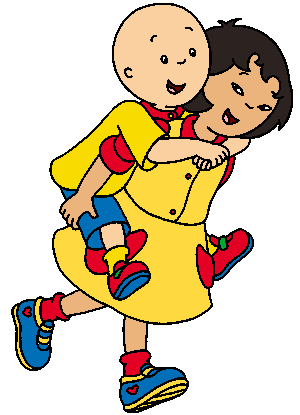 DE PROTECCION- Todos los estudiantes deben propiciar ambientes de respeto, equidad, dialogo con los miembros de la comunidad educativa.- Todos los estudiantes deben cuidar que los ambientes de aprendizajes permanezcan limpios, dignos y seguros, demostrando sentido de pertenencia para con la institución.AFECTIVOS- Todos los estudiantes deben brindar un trato cortes, respetuoso, justo y digno a los miembros de la comunidad educativa.- Todos los estudiantes deben mantener un ambiente afectivo, de amor, respeto, comprensión, y diálogo.SALUDABLES- Todos los estudiantes deben mantener un ambiente, limpio, saludable y armónico dentro y fuera de la institución, de igual manera, deben adoptar hábitos y estilos de vida saludable.- Todos los estudiantes deben recibir atención médica y alimentación adecuada.- Todos los estudiantes deben participar en las campañas de salud, promoción y prevención programadas.DE AUTOESTIMA- Todos los estudiantes deben comprometerse a no realizar acciones (bullyng y ciberbulling) que atenten contra la integridad moral y sicológica de los miembros de la comunidad.- Todos los estudiantes deben procurar porque sus acciones no vulneren su dignidad ni la de los demás.- Todos los estudiantes deben comprometerse a no utilizar en forma verbal o gesticulada, términos degradantes, alias, hacia los miembros de la comunidad educativa. ANTI-VIOLENCIA- Todos los estudiantes deben propiciar con su comportamiento un ambiente libre de violencia, maltrato físico y emocional.- Todos los estudiantes se comprometen a no usar las TICs para propiciar el ciberbulling.ECOLOGICOS- Todos los estudiantes deben comprometerse al cuidado  del medio ambiente, y el entorno de la institución.- Todos los estudiantes deben hacer parte activa de las campañas de promoción y prevención del cuidado del medio ambiente.DE CONVIVENCIA CIUDADANA- Todos los estudiantes deben escuchar y respetar las opiniones de los demás.- Todos los estudiantes deben no excluir a sus compañeros debido a creencias, ideologías, raza y género.- Todos los estudiantes deben ser parte activa en la formación valores morales, éticos, culturales y físicos.DE COMPORTAMIENTO- Todos los estudiantes deben respetar las normas de comportamiento social que rigen la institución.- Todos los estudiantes deben seguir los patrones de conducta, enmarcados dentro de las normas de la institución.DE PRESENTACION PERSONAL- Todos los estudiantes deben portar los uniformes de la institución, de manera digna, ejemplar, impecable, dentro y fuera de la institución.- Todos los estudiantes deben portar el uniforme de acuerdo al modelo o estilo establecido por la institución. Adicionalmente no podrán portar accesorios que alteren las normas aprobadas por la institución.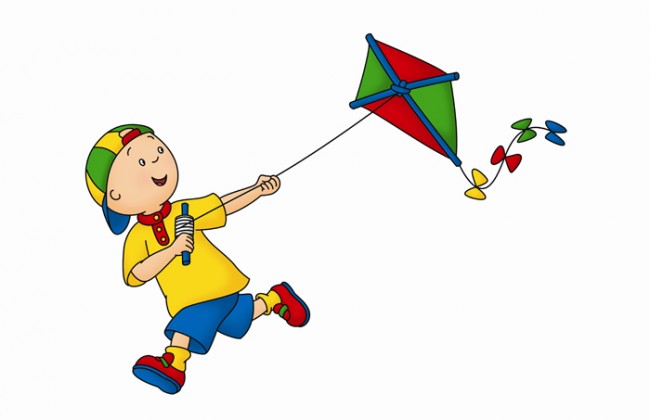 DE PUNTUALIDAD Y ASISTENCIA- Todos los estudiantes deben asistir a clases puntualmente.- Todos los padres de familia y acudientes deben asistir a las reuniones, actividades programadas por la institución, y a los llamados o citaciones.SEXUALES Y REPRODUTIVOS- Todos los estudiantes deben respetar la identidad de sus compañeros y no convertirlos en objeto de burlas o discriminación.- Todos los estudiantes deben asistir a las capacitaciones sobre salud sexual y reproductiva.LOS PACTOS DE AULAEstos aluden a los acuerdos entre estudiantes y docentes para regular las relaciones interpersonales y el conocimiento que se produce al interior del aula. Sin embargo, es necesario entender que el aula de clases es una pequeña comunidad en la que se generan todo tipo de intercambios, y en la que conviven muchos intereses que pasan por lo emocional, el conocimiento y el poder. Lo anterior implica que en ella se construyan roles, se representen convenciones, se elaboren imaginarios de ver y percibir la vida, etc.En este sentido, un pacto de aula debe entenderse como algo que va mucho más allá de un acuerdo entre estudiantes y docentes, pues implica el intercambio de conocimientos, la negociación de saberes y de normas, y la transacción de las compresiones, las concepciones y los ideales personales o colectivos sobre la vida. No se trata solamente de pactar los aspectos prácticos entre docentes y estudiantes para regular los comportamientos, se trata de avanzar precisamente en la calidad de las concepciones y compresiones de las relaciones que se establecen en el aula porque se espera que influyan positivamente en las diferentes relaciones que tienen lugar durante la vida (Soler, 2011).Por este motivo, la construcción colectiva de reglas y normas es una parte importante del trabajo de las primeras seis semanas de clase. En este periodo, el grupo de estudiantes y docentes de cada curso pueden construir sus propios pactos de convivencia o pactos de aula; los cuales se recomienda formular en tono positivo (“esperamos nuestro turno para hablar” vs. “no interrumpimos”). Así mismo, es importante incluir no sólo los comportamientos que se esperan dentro y fuera del aula, sino las acciones reparadoras para los casos de incumplimiento.PACTOS DE AULA EDUCATIVOSCumpliremos con nuestros compromisos académicos.Nuestros comportamientos serán socialmente adecuados.Asistiremos oportunamente a los espacios de aprendizaje y eventos de nuestro colegio.PACTOS DE IDENTIDADRespetaremos el libre desarrollo de la personalidad de nuestros compañeros, así como los espacios de expresión. PACTOS DE PROTECCIONPropiciaremos ambientes de respeto, equidad y dialogo.Cuidaremos los ambientes de aprendizaje.PACTOS AFECTIVOSBrindaremos un trato cortes, respetuoso, justo y digno a los miembros de la comunidad.Mantendremos un ambiente afectivo, de amor, respeto, comprensión, y diálogo.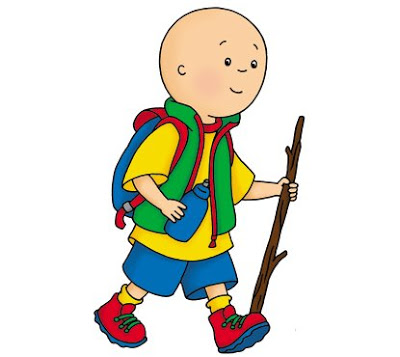 PACTOS SALUDABLESMantendremos un ambiente, limpio, saludable y armónico dentro y fuera de la institución.Adoptaremos hábitos y estilos de vida saludable.Participaremos activamente en las campañas de promoción y prevención de salud.PACTOS DE AUTO-ESTIMAParticiparemos en las acciones tendientes a evitar el bullyng y ciberbulling.Procuraremos que nuestras acciones no vulneren la dignidad de los demás.Nos comprometeremos a no utilizar lenguaje verbal o gestual con términos degradantes hacia nuestros pares.PACTOS ANTI-VIOLENCIAMantendremos un ambiente libre de violencia, maltrato físico y emocional.Usaremos las TICs de forma que no propicien el ciberbulling. PACTOS ECOLOGICOSCuidaremos el medio ambiente, y el entorno de la institución.Haremos parte activa de las campañas de promoción, prevención y protección del medio ambiente.PACTO DE CONVIVENCIA CIUDADANAEscucharemos y respetaremos las opiniones de los demás.No discriminaremos a nuestros compañeros debido a sus creencias, ideologías, raza o género.Nos formaremos en valores morales, éticos, culturales y físicos.PACTO DE COMPORTAMIENTORespetaremos las normas de comportamiento social que rigen la institución.Seguiremos patrones de conducta, enmarcados dentro de las normas de la institución.PACTOS DE PRESENTACION PERSONALPortaremos los uniformes de la institución, de manera digna, ejemplar, impecable, dentro y fuera de la institución.No alteraremos las prendas del uniforme de la institución, ni portaremos accesorios que vayan en contravía con las normas aprobadas por la institución.PACTOS DE PUNTUALIDAD Y ASISTENCIAAsistiremos a clases puntualmente.Nuestros padres de familia y acudientes asistirán oportunamente a las reuniones, actividades programadas por la institución, y a los llamados o citaciones.PACTO SEXUALES Y REPRODUTIVOSRespetaremos la identidad de nuestros compañeros y no los someteremos a burlas o discriminación.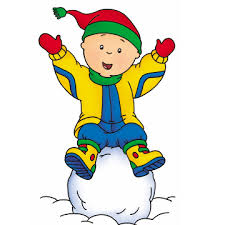 CAPÍTULO 3PROYECTOS DE ACTIVIVDADES DE  PROMOCION, PREVENCIÓN Y ATENCION3.1. ACCIONES DEL COMPONENTE  PROMOCIONEl comité de convivencia escolar de la Institución Educativa Juana Rangel de Cuellar, adoptará las siguientes políticas institucionales, en el marco del componente de promoción, para el fomento de la convivencia y en el mejoramiento del clima escolar, con el fin de generar un entorno para el ejercicio real y efectivo de los derechos humanos, sexuales y reproductivos en los términos establecidos en la Ley 1620 de 2013. Entre estas acciones se tendrán:a.	Liderar el ajuste de los manuales de convivencia, conforme a lo establecido en el artículo Ley 1620 de 2013 y en el Decreto 1965 de 2013.b.	Proponer políticas institucionales que favorezcan el bienestar individual y colectivo, que puedan ser desarrolladas en el marco del proyecto educativo institucional -PEI, atendiendo a lo dispuesto en el artículo 73 de la Ley 115 de 1994.c.	Liderar el desarrollo de iniciativas de formación de la comunidad educativa en temáticas tales como derechos humanos, sexuales y reproductivos, sexualidad, competencias ciudadanas, desarrollo infantil y adolescente, convivencia, y mediación y conciliación, para fortalecer el Sistema Nacional de Convivencia Escolar.d.	Fortalecer la implementación y evaluación de proyectos pedagógicos de educación para la sexualidad y construcción de ciudadanía desde preescolar, que correspondan a las particularidades socioculturales del contexto en el que se encuentra el establecimiento educativo. Estos proyectos deben garantizar el derecho que tienen niñas, niños y adolescentes de recibir información fundamentada en evidencia científica con el fin de que, progresivamente, vayan desarrollando las competencias que facilitan la toma de decisiones autónomas frente al ejercicio de la sexualidad y la realización de proyectos de vida.e.	Articular el diseño, implementación, seguimiento y evaluación de proyectos para el desarrollo de competencias ciudadanas orientados a fortalecer un clima escolar y de aula positivos que aborden como mínimo temáticas relacionadas con la clarificación de normas, la definición de estrategias para la toma de decisiones, la concertación y la negociación de intereses y objetivos, el ejercicio de habilidades comunicativas, emocionales y cognitivas a favor de la convivencia escolar, entre otros.f.	Generar mecanismos y herramientas para que el desarrollo de competencias ciudadanas y la formación para el ejercicio de los derechos humanos, sexuales y reproductivos se lleve a cabo de manera transversal en todas las áreas obligatorias y fundamentales del conocimiento y de la formación establecidas en el proyecto educativo institucional.3.2. ACCIONES DEL COMPONENTE DE PREVENCIÓNSe consideran acciones de prevención las que buscan intervenir oportunamente en los comportamientos que podrían afectar la realización efectiva de los derechos humanos, sexuales y reproductivos con el fin de evitar que se constituyan en patrones de interacción que alteren la convivencia de todos los miembros de la comunidad educativa.La identificación de los riesgos de ocurrencia de las situaciones más comunes que afectan: a.	La convivencia escolar y el ejercicio de los derechos humanos, sexuales y reproductivos, a partir de las particularidades del clima escolar y del análisis de las características familiares, sociales, políticas, económicas y culturales externas, que inciden en las relaciones interpersonales de la comunidad educativa, de acuerdo con lo establecido en el numeral 5 del artículo 17 de la Ley 1620 de 2013.b.	El fortalecimiento de las acciones que contribuyan a la mitigación de las situaciones que afectan la convivencia escolar y el ejercicio de los derechos humanos, sexuales y reproductivos; identificadas a partir de las particularidades mencionadas en el numeral 1 de este artículo.c.	El diseño de protocolos para la atención oportuna e integral de las situaciones más comunes que afectan la convivencia escolar y el ejercicio de los derechos humanos, sexuales y reproductivos.3.3. ACCIONES DEL COMPONENTE DE ATENCIÓNSe consideran acciones de atención aquellas que permitan asistir a los miembros de la comunidad educativa frente a las situaciones que afectan la convivencia escolar y el ejercicio de los derechos humanos, sexuales y reproductivos, mediante la implementación y aplicación de los protocolos internos de los establecimientos educativos y la activación cuando fuere necesario, de los protocolos de atención que para el efecto se tengan implementados por parte de los demás actores que integran el Sistema Nacional de Convivencia Escolar en el ámbito de su competencia.3.4. ACCIONES DEL COMPONENTE DE SEGUIMIENTOEl componente de seguimiento se centrará en el registro y seguimiento de las situaciones de tipo II y III a través del Sistema de Información Unificado de Convivencia Escolar. Sin perjuicio de lo anterior, los comités escolares de convivencia harán seguimiento y evaluación de las acciones para la promoción y fortalecimiento de la formación para la ciudadanía y el ejercicio de los derechos humanos, sexuales y reproductivos; para la prevención y mitigación de la violencia escolar y el embarazo en la adolescencia; y para la atención de las situaciones que afectan la convivencia escolar, los derechos humanos, sexuales y reproductivos.3.3.1 Actas. De todas las sesiones que adelante el Comité de Convivencia Escolar se deberá elaborar un acta, la cual deberá contener como mínimo lo siguiente:•	Lugar, fecha y hora en la cual se efectúo la reunión.•	Registro de los miembros del Comité que asistieron a la sesión, precisando en cada caso la entidad o sector que representan y verificación del quórum.•	Registro de los miembros del Comité que presentaron excusa debidamente justificada para no asistir a la sesión.•	Indicación de los medios utilizados para comunicar la citación a los miembros del Comité.•	Síntesis de los temas tratados en la reunión, así como de las acciones, medidas recomendaciones, conceptos adoptados y sentido de las votaciones.•	Firma del Presidente del Comité y del Secretario del Comité, una vez haya sido aprobada por los asistentes.Todo lo anterior garantizando el derecho a la intimidad y a la confidencialidad de los datos personales que sean tratados en el marco de las actuaciones que éste adelante, conforme a lo dispuesto en la Constitución Política, los tratados internacionales, en la Ley 1098 de 2006, en la Ley estatutaria 1581 de 2012, en el Decreto 1377 de 2013 y demás normas aplicables a la materia.